Пользовательская инструкция по использованию ЭПТермины и определенияПредварительные установкиДля корректного использования сертификата электронной подписи при отправке документов необходимо установить средства электронной подписи: плагин КриптоПро ЭЦП Browser plug-in и Рутокен. Список специализированных программных компонентов, необходимые для работы с ЭП: КриптоПро CSP. Криптопровайдер КриптоПро CSP предназначен для: авторизации и обеспечения юридической значимости электронных документов при обмене ими между пользователями, посредством использования процедур формирования и проверки электронной подписи;обеспечения конфиденциальности и контроля целостности информации посредством ее шифрования и имитозащиты; обеспечения аутентичности, конфиденциальности и имитозащиты соединений по протоколу TLS; контроля целостности системного и прикладного программного обеспечения для его защиты от несанкционированных изменений и нарушений правильности функционирования; управления ключевыми элементами системы в соответствии с регламентом средств защиты. Руководство по установке КриптоПро CSP находится по ссылке: http://cryptoarm.ru/Kak-ustanovit-KriptoPro-CSP.КриптоПро ЭЦП Browser plug-in. предназначен для создания и проверки электронной подписи (ЭП) на веб-страницах и поддерживает работу с широким набором алгоритмов, как встроенных в операционную систему, так и доустановленных дополнительно.
https://www.cryptopro.ru/products/cades/plugin Рутокен. Устройство Рутокен используется для хранения и предъявления персональной информации: ключей шифрования, сертификатов, лицензий, удостоверений и т.п.
USB-токен подключается к USB-порту компьютера, USB-токен Type-C — к порту USB Type-C компьютера или мобильного устройства.Для работы со смарт-картой необходим считыватель смарт-карт, для работы с картой NFC — устройство со встроенным NFC-модулем.В этой инструкции описан процесс установки драйвером в различных операционных системах. Также в этой инструкции описаны правила эксплуатации и хранения Рутокенов.Выберите свою операционную систему:WindowsmacOSGNU/LinuxРуководство по установке Рутокен находится по ссылке: https://www.rutoken.ru/support/download/ Настройка КриптоПро ЭЦП Browser plug-inДля корректного функционирования веб-страниц, использующих КриптоПро ЭЦП Browser plug-in, недостаточно расширения для браузера. Сначала необходимо скачать установочный файл и установить его, соблюдая настоящую Инструкцию.Для работы плагина требуется установленный КриптоПро CSP версии 3.6 R4 и выше. Дистрибутив и инструкцию по установке можно получить по ссылке.1. Скачайте программу установки. КриптоПро ЭЦП Browser plug-in доступен по ссылке.2. Запустите исполняемый файл cadesplugin.exe.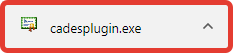 3. Подтвердите установку КриптоПро ЭЦП Browser plug-in.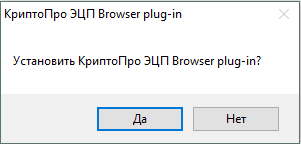 4. Если потребуется, разрешите КриптоПро ЭЦП Browser plug-in внести изменения путем нажатия кнопки "Да".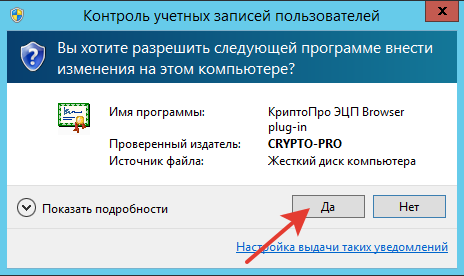 5. Дождитесь окончания установки КриптоПро ЭЦП Browser plug-in.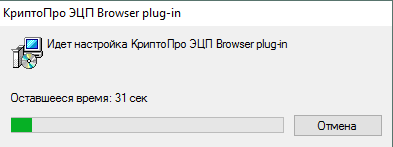 6. После окончания установки КриптоПро ЭЦП Browser plug-in нажмите ОК.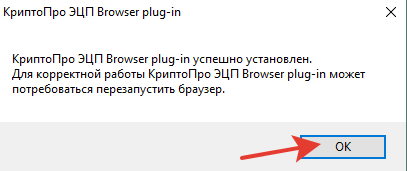 7. Дальнейшие настройки различаются в зависимости от используемого браузера.Браузер Chrome(Chromium Edge, Chromium Gost): запустите браузер и дождитесь оповещения об установленном расширении "CryptoPro Extension for CAdES Browser Plug-in". Включите это расширение. Если на Вашем компьютере ранее уже выполнялась установка расширения CryptoPro Extension for CAdES Browser Plug-in, а потом оно был удалено или вы используете Chromium Edge, его потребуется установить отдельно. Для этого перейдите по ссылке и установите расширение из интернет-магазина Chrome.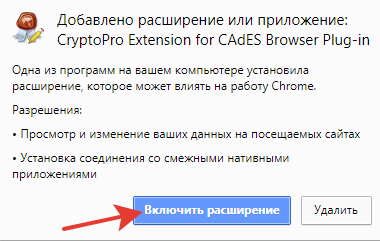 Браузер Opera или Яндекс.Браузер: расширение доступно по ссылке.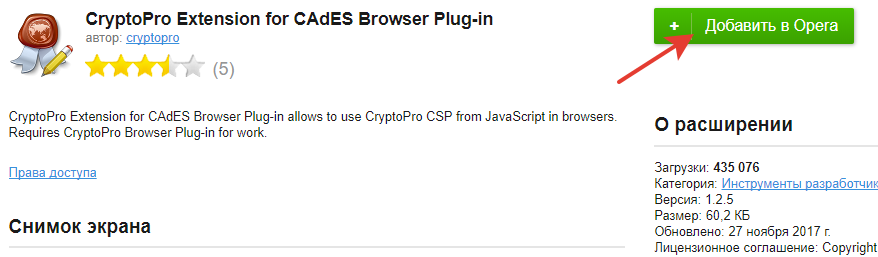 Браузер Firefox: скачайте расширение по ссылке и установите в браузер самостоятельно.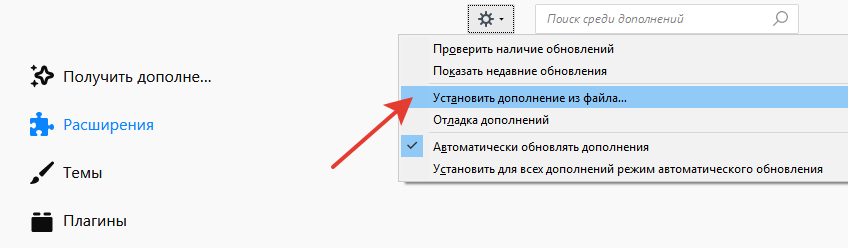 Браузер Microsoft Internet Explorer: не требуется дополнительных настроек.8. Проверьте корректность установки на странице проверки плагина. Для этого в открывшемся окне подтвердите доступ путем нажатия кнопки "Да".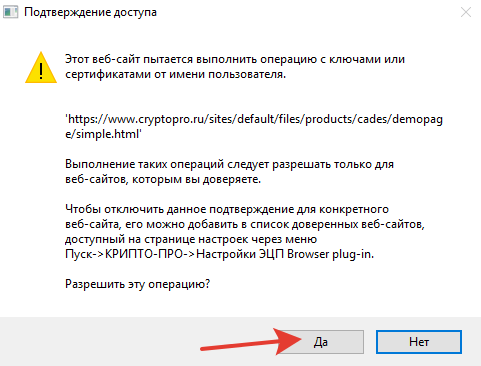 Если установка КриптоПро ЭЦП Browser plug-in прошла успешно, появится окно с надписью "Плагин загружен", указанием его версии и используемой Вами версии КриптоПро CSP.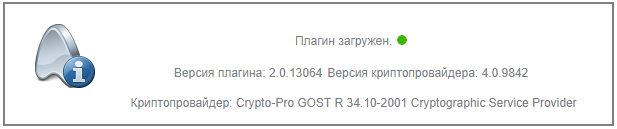 Подпись с помощью КриптоПро ЭЦП Browser plug-in на сайте ТОР СЭДПосле заполнения формы нажмите кнопку «Сформировать соглашение» .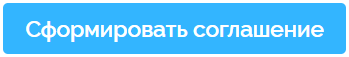 Откроется новая вкладка с окном подтверждением доступа. Нажмите «Да» для продолжения работы: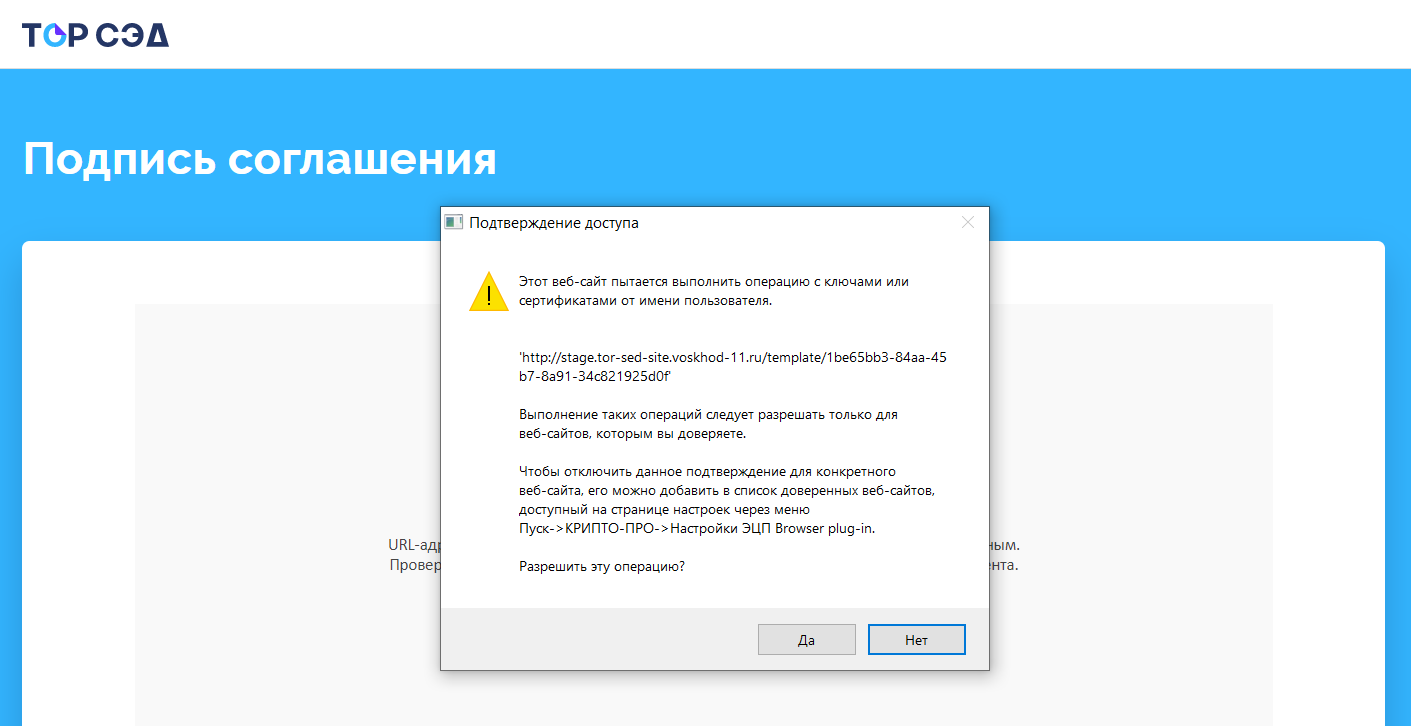 В нижней части страницы выберите сертификат ЭП, кликнув на него: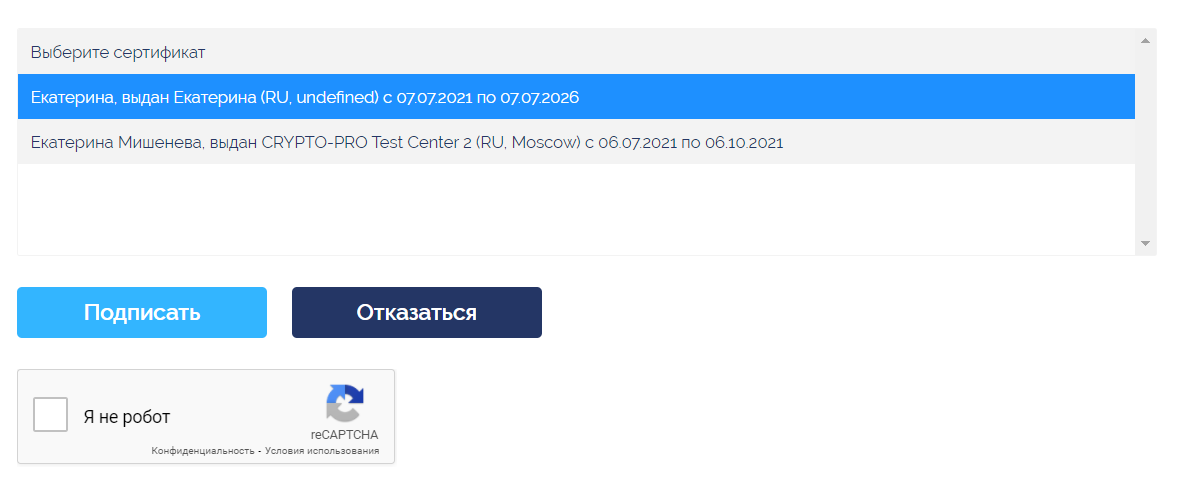 Подтвердите, что вы не робот:Нажмите кнопку «Подписать»:В документе появится штамп ЭП: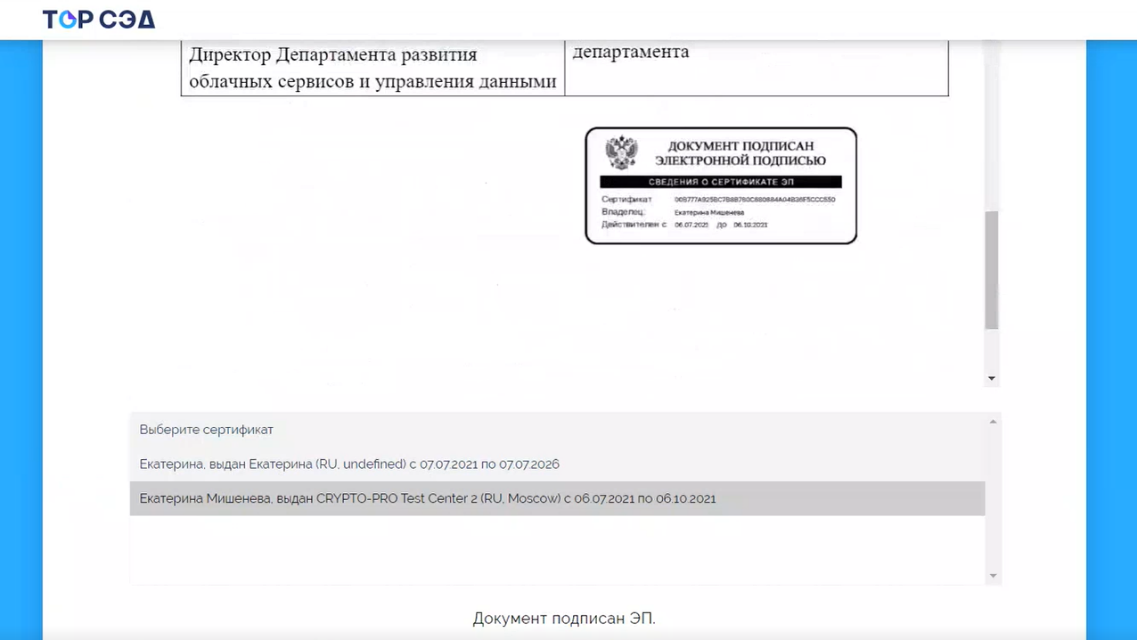 На экране вы увидите уведомление «Документ подписан ЭП.». Нажмите кнопку «вернуться назад» для продолжения регистрации: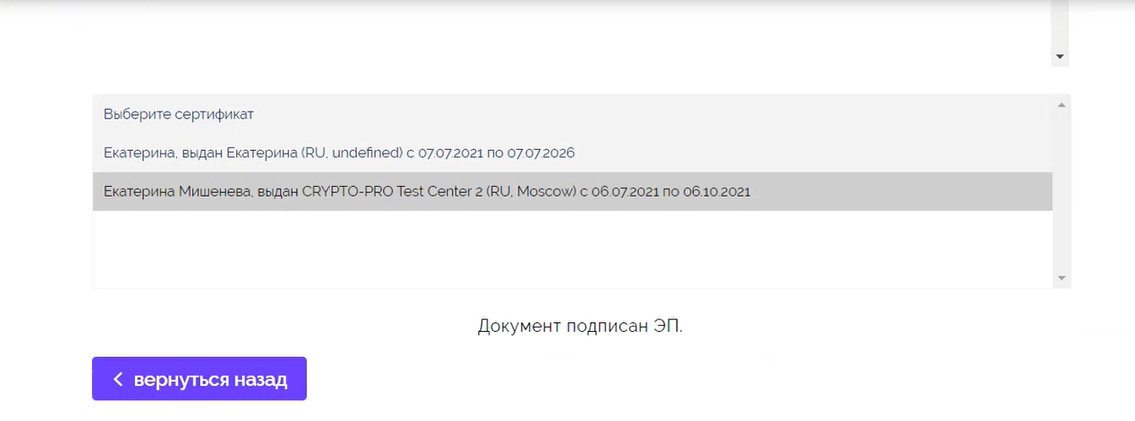 Владелец сертификата ключа подписиФизическое лицо, на имя которого УЦвыдан сертификат ключа подписи и которое владеет соответствующим закрытым ключомэлектронной подписи, позволяющим с помощью средств электроннойподписи создавать свою электронную подпись в электронныхдокументах (подписывать электронные документы).Средства электронной подписиАппаратные и (или) программныесредства, обеспечивающие реализацию хотя бы одной из следующих функций - созданиеЭП в электронном документе с использованием закрытого ключа ЭП, подтверждение сиспользованием открытого ключа ЭП подлинности ЭП в электронном документе,создание закрытых и открытых ключей ЭП.Сертификат ключа подписи (далее - сертификат)Документ на бумажномносителе или электронный документ с электронной подписьюуполномоченного лица удостоверяющего центра, которые включают в себя открытыйключ электронной подписи и которые выдаются удостоверяющим центромучастнику информационной системы для подтверждения подлинности электроннойподписи и идентификации владельца сертификата ключа подписи.Электронная подпись (ЭП)Реквизит электронного документа,предназначенный для защиты данного электронного документа от подделки, полученныйв результате криптографического преобразования информации с использованиемзакрытого ключа электронной подписи и позволяющий идентифицироватьвладельца сертификата ключа подписи, а также установить отсутствие искаженияинформации в электронном документе.